REPÚBLICA DOMINICANA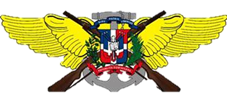 MINISTERIO DE DEFENSAEVALUACIÓN DE DESEMPEÑOEVALUACIÓN DE DESEMPEÑOREPÚBLICA DOMINICANAMINISTERIO DE DEFENSALISTADO DE PERSONALLISTADO DE PERSONALREPÚBLICA DOMINICANAMINISTERIO DE DEFENSAUnidad:Período de evaluación:REPÚBLICA DOMINICANAMINISTERIO DE DEFENSANombre del evaluador:Nombre del evaluador:NoCédulaRangoNombreInstituciónForm. No.Calificación Observaciones